DIOCESAN MUSIC COMMISSION 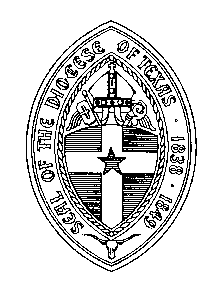 www.epicenter.org/musiccommission   Dr. Linda Patterson, Chair music@standrewsbcs.org 979-822-5176 x105217 W. 26th Street, Bryan, TX  77803Scholarship Form DIOCESAN MUSIC CAMP —June 9th-13th for rising grades 6-12!  A week-long camp with vocal & instrumental training. Tuition for this year’s session is $675, including room and board, with scholarships available.  It is the policy of the Music Commission and our partners in ministry, The Gilbert & Thyra Plass Foundation, and the Commission on Black Ministry, to provide 1/3 scholarships (when available and approved), with the expectation that the camper’s family and camper’s home church will provide the remaining balance. Exceptions to the policy are considered on a case-by-case basis by a Scholarship Committee. In all cases, parents will be asked to contribute the $75 deposit to secure a spot (before May 15). Letters in support of the application may be forwarded to the above address. Student’s Name: _________________ Age: ______ Grade: __________ Mailing Address: ______________________________________________________________________ Parent or Guardian Name(s): _________________________________ Cell Phone: ___________________Parent’s Email address: ________________________________________________________ Mailing Address (if different): _________________________________________ Home Church: __________________ Priest/Pastor’s Name: ________________________ Church Phone: _____________________Previous Music training/experience (include choir/band/orchestra): ___________________________________________________________________________Please describe why you are requesting scholarship assistance: __________________________________________________________________________________________________ Other agencies, organizations, Churches, etc. from which assistance has been requested: __________________________________________________________________________________________Amount requested (1/3 is $225)  __________I hereby certify that the above information is true and accurate to the best of my knowledge, and that this application is made in good faith with no intent to misrepresent the applicant’s circumstances. 
Parent or Guardian Signature and Date ______________________________________________Home Church Clergy Signature and Date ____________________________________________